“The Joy of Golf”Clinic Participant Registration Form - “CONFIDENTIAL”Name of Clinic:  	 “The Joy of Golf ” ProgramLocation of Clinic:  Leo J. Martin Memorial Golf Course, 190 Park Road, Weston, MADate and Time:  Please check below the clinic dates you plan to attend:Tuesdays from   9:00 to 10:30 am, starting May 16 through to October 10, 2017  _____ (check here)    ORTuesdays from 11:00 to 12:30 pm, starting May 16 through to October 10, 2017  _____ (check here)Participant Name:	_____________________________________________________________________	Home Address: ________________________________________________________________________	Phone No:	______________________________________	Email: ____________________________Parent Name: _________________________________________________________________________	Home Address: _______________________________________________________________________	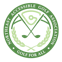 Phone No:	______________________________________	Email: ___________________________       ORGuardian Name:	_____________________________________________________________________	Home Address: ________________________________________________________________________	Phone No:	______________________________________	Email: ____________________________Participant:	 ☐ Female    ☐ Male☐  Autism   ☐  Visual Impairment  ☐ Developmental Disability  ☐  Other_________    Age Appropriate:   35 years of age and up for this clinic seriesSnack and Beverage Suggestions: _____________________________________________________________________________________________________________________________________________“The Joy of Golf” contacts at Golf For All:   Fred Corcoran 617-462-9899  |  Gisele 857-231-6992